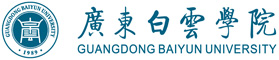 广东白云学院关于北校区图书馆培训室及微格教室设备采购项目公开询价邀请函项目编号：A20210803项目名称：北校区图书馆培训室及微格教室设备采购项目一、询价邀请函广东白云学院是教育部批准成立的全日制普通本科院校。2009年通过学士学位授予单位授权点评审。2011年通过教育部本科教学工作合格评估。2018年接受了教育部本科教学审核评估。学校连续12年蝉联广东省社会科学院评定的“广东省民办高校竞争力十强”第一名。根据需要，对广东白云学院北校区图书馆培训室、微格教室设备采购项目进行公开询价，欢迎国内合格参与人参与。一、项目说明项目编号：A20210803项目名称：广东白云学院北校区图书馆培训室及微格教室设备采购数量及主要技术要求:详见《公开询价需求一览表》。参与人资格标准： （1）参与人应具有独立法人资格，具有独立承担民事责任能力的生产厂商或授权代理商。（2）参与人应具有提供录播系统、扩音系统等服务的资格及能力（提供相应的资质证明）。在广州市范围有固定服务机构。（3）参与人应遵守中国的有关法律、法规和规章的规定。（4）参与人具有三年以上（包括三年）三个以上同类项目销售和良好的售后服务应用成功案例。（5）参与人须有良好的商业信誉和健全的财务制度。（6）参与人有依法缴纳税金和社会保障资金的良好记录(提供税收完税证明等)。5. 报价响应文件递交方式：密封报价送达或邮寄。6. 报价响应文件递交截止时间：2021年09月02日下午16:00点前（以参与人快递寄出时间为准）。7. 报价响应文件递交地点：广州市白云区钟落潭镇九佛西路280号。联系人：黄灿俞，电话：13826471351；                  8.本项目最终成交结果会在中教集团后勤贤知平台“中标信息公示”板块公示，网址：www.ceghqxz.com。本项目监督投诉部门：中教集团内控部；投诉电话： 0791-88102608。投诉邮箱：Neikongbu@educationgroup.cn二、参与人须知1. 所有货物均以人民币报价；2. 报价响应文件两份，报价响应文件必须用A4幅面纸张打印，须由参与人填写并加盖公章（正本一份副本一份）；3. 报价响应文件用不退色墨水书写或打印，因字迹潦草或表达不清所引起的后果由参与人自负；4. 报价响应文件及所有相关资料需同时进行密封处理，并在密封处加盖公章，未做密封处理及未加盖公章的视为无效报价；5. 一个参与人只能提交一个报价响应文件。但如果参与人之间存在下列互为关联关系情形之一的，不得同时参加本项目报价：(1) 法定代表人为同一人的两个及两个以上法人；(2) 母公司、直接或间接持股50％及以上的被投资公司;(3) 均为同一家母公司直接或间接持股50％及以上的被投资公司。三、确定成交参与人标准及原则所投项目符合该采购项目要求,经过磋商所报价格为合理价格的参与人为成交参与人，最低报价不作为成交的保证。二、公开询价需求一览表注：（1）所有报价商品须提供品牌、规格型号等真实详细信息；（2）以上产品报价应包含培训、税费、运输费、搬运费、安装调试费、线材、售后服务等一切费用。（3）所有设备均须报价，如无报价可视为无实质性响应。（4）设备到货安装完成初验合格后二十个工作日内支付合同金额50%，验收合格后二十个工作日内支付合同金额45%，余款5%作为质保金验收合格日算起一年后经二次验收合格后退还。广东白云学院关于北校区图书馆培训室及微格教室设备采购项目报价响应文件参与人名称（公司全称）：XXXX参与人授权代表：XXXX此封面应作为报价响应文件封面1、询价响应函致：广东白云学院    根据贵方为      项目的公开询价邀请（编号）:         ，本签字代表（全名、职务）正式授权并代表我方（参与人公司名称、地址）提交下述文件正本一份和副本一份。(1) 报价一览表(2) 分项报价表 (3) 参与人资格证明文件(4) 质保期和售后服务承诺书（采购物品为一般货物时需要）据此函，签字代表宣布同意如下：    1.所附详细报价表中规定的应提供和交付的货物及服务报价总价（国内现场交货价）为人民币        ，即             （中文表述）。2.参与人已详细审查全部公开询价文件，包括修改文件（如有的话）和有关附件，将自行承担因对全部询价响应文件理解不正确或误解而产生的相应后果。    3.参与人保证遵守公开询价文件的全部规定，参与人所提交的材料中所含的信息均为真实、准确、完整，且不具有任何误导性。    4.参与人将按公开询价文件的规定履行合同责任和义务。5.参与人同意提供按照采购单位可能要求的与其公开询价有关的一切数据或资料，完全理解贵方不一定要接受最低的报价或收到的任何询价响应文件。6.与本此公开询价有关的一切正式往来通讯请寄：      地址：                  邮编：                        电话：                  传真：                        参与人授权代表签字：                       参与人（公司全称并加盖公章）：                             日  期：     年    月    2、报价一览表参与人：（公司全称并加盖公章）                 项目编号：货币单位：参与人授权代表（签字或盖章）：日         期：3、分项报价一览表参与人：（公司全称并加盖公章）                 项目编号：货币单位：注：1、以上报价包含税费，卖方需开具足额的增值税普通发票。参与人授权代表（签字或盖章）：日         期：4、参与人的资格证明文件4-1关于资格的声明函广东白云学院：关于贵方       年    月    日      （项目编号）公开询价邀请，本签字人愿意参加本次报价，提供公开询价文件中规定的                   货物，并证明提交的下列文件和说明是准确的和真实的。1．本签字人确认资格文件中的说明以及公开询价文件中所有提交的文件和材料是真实的、准确的。2．我方的资格声明正本一份，副本一份，随报价响应文件一同递交。参与人（公司全称并加盖公章）：                 地          址：                       邮          编：                       电  话或传  真：                        参与人授权代表：                                                       4-2法定代表人授权书
广东白云学院：（参与人公司全称）法定代表人（姓 名）、 （身份证号）授权        为参与人代表，代表本公司参加贵司组织的            项目（项目编号       ）公开询价活动，全权代表本公司处理报价过程的一切事宜，包括但不限于：磋商、谈判、签约等。参与人代表在磋商、谈判、签约过程中所签署的一切文件和处理与之有关的一切事务，本公司均予以认可并对此承担责任。参与人授权代表无转委权。特此授权。本授权书自出具之日起生效。法定代表人签字：参与人(公章)：日  期：附:参与人授权代表姓名：（签字）职        务：详细通讯地址：邮 政 编 码 ：传        真：电        话：附：被授权人身份证件4-3 企业法人营业执照（复印件并加盖公章）广东白云学院：现附上由                         （签发机关名称）签发的我方法人营业执照复印件，该执照业经年检，真实有效。                         参 与 人（全称并加盖公章）：                                               参与人授权代表：                                                   日      期：                                5.质保期和售后服务承诺书（采购物品为一般货物时需要，如没有可删除此项）参与人根据公开询价文件中对售后服务的要求，结合自身实际情况进行承诺（含产品质量保障体系等）、交货周期承诺等。承诺如下：参 与 人（公司全称并加盖公章）：                         参与人授权代表：                                    日      期：                                        一、培训室一、培训室一、培训室一、培训室一、培训室一、培训室一、培训室一、培训室一、培训室一、培训室一、培训室序号产品名称产品名称产品名称功能描述说明数量数量单位单价（元）单价（元）总价（元）智能化中央控制系统智能化中央控制系统智能化中央控制系统智能化中央控制系统智能化中央控制系统智能化中央控制系统智能化中央控制系统智能化中央控制系统智能化中央控制系统智能化中央控制系统智能化中央控制系统11网络中控网络中控1、具备本地和网络远程控制功能，实现对教室内多种类型设备进行管理和控制。
2、主机处理能力，CPU不低于 Cortex-A8处理器，主频：不低于800MHz，内存：不低于512MB，存储容量：不低于512MB。
3、具备高清视频矩阵功能，具备模块化设计，需具备扩展插槽接口不少于4个，支持模块扩展卡的类型有HDMI、VGA、HDBaseT，要求最大可接入的HDMI高清视频接口数量不低于10*10（输入接口数量*输出接口）。
4、对接主控室的集中管理平台，控制教室本地管理主机，保证教室教学有序进行；对教室多媒体设备和环境设备的精细化控制，视频源切换、音量调节和广播等功能
5、集成10*HDMI input接口、集成10*HDMI output接口1 1 台教学扩声子系统教学扩声子系统教学扩声子系统教学扩声子系统教学扩声子系统教学扩声子系统教学扩声子系统教学扩声子系统11专业音箱专业音箱1、额定功率：20-60W/8Ω；2、灵敏度：88±3dB；3、频率响应：100Hz-18kHz。44只22专业功放专业功放1、额定功率8Ω：200-300W 。支持4路或者以上音频输入。11台4K精品录播子系统	　	　4K精品录播子系统	　	　4K精品录播子系统	　	　4K精品录播子系统	　	　4K精品录播子系统	　	　4K精品录播子系统	　	　4K精品录播子系统	　	　4K精品录播子系统	　	　4K精品录播子系统	　	　4K精品录播子系统	　	　4K精品录播子系统	　	　114K录播主机4K录播主机1.整体设计：标准1U机架式外观设计，便于机架式安装。考虑设备稳定性，嵌入式ARM架构设计，Linux系统，高度集成多种功能应用，包括导播、录制、跟踪、直播、点播、互动等。
2.视频接口：3G-SDI≥4、HDMI in≥3、HDMI out≥3，采集和输出分辨率支持3840*2160@30fps的4K标准。
3.音频接口：XLR接口≥2、Line in≥2、Line out≥1、耳机监听接口≥1。
4.网络接口：RJ-45≥1，支持1000/100Mbps自适应，支持IPv4、IPv6双协议栈，适应互联网通信发展需求。
5.其他接口：Console≥2、USB≥2。6.存储容量：2TB 机械硬盘。
7.电源管理：不高于DC36V安全电压供电，具有低功耗环保优势，采用无风扇散热设计，低噪音不影响正常授课。
8.视频采集：支持3840*2160@30fps标准4K超高清摄像机信号接入进行画面采集和编码录制，
9.视频传输：4K超高清摄像机采用SDI方式传输，保证视频传输质量，不接受网络传输方式。同时设备支持POC供电功能，并能够支持POC供电信号、高清摄像机4K视频信号、控制信号同传，为避免信号干扰，不接受多条不同接口线缆绞合成一条线缆铺设或者增加额外转换设备的方式。
10.视频录制：支持电影模式与资源模式同步录制，录制分辨率支持1080P@30fps、720P@30fps，视频编码协议支持H.265、H.264，支持MP4视频封装格式。
11.协议支持：支持HTTP、RTMP、RTSP视频传输协议，支持FTP文件传输协议，支持VISCA云台控制协议。
12.互动功能：支持H.323、SIP等主流互动通讯协议，同时支持查询互动系统内的通讯录数据，并可通过通讯录选择呼叫以及通过系统分配的录播数字短号直呼等方式快捷创建互动，实现远程互动教学。
13.双流互动：支持BFCP和H.239双流互动协议。11台22录播导播软件录播导播软件1.导播方式：提供本地导播和网页导播多种导播方式，支持外接导播摇杆控制台进行导播操作。
2.导播功能：支持布局切换、转场特效、字幕、LOGO、摄像机控制等基本导播功能。
3.跟踪方式：支持手动、全自动、半自动三种跟踪导播方式，可“一键式”开启全自动图像跟踪拍摄录制。
4.信号切换：支持摄像机和HDMI信号的实时预览，支持点击切换录制画面。
5.鼠标定位：支持鼠标快速定位功能，通过鼠标点击快速居中画面区域，通过鼠标滚轮可以调节云台摄像机的焦距。
6.云台预置位：支持云台摄像机预置位的预设和调用功能，每个云台摄像机至少支持8个以上预置位功能。
7.布局设置：支持自定义布局设置，支持多个视频图层自由叠加组合，自定义布局时可随意拖拉画面窗口。
8.字幕台标：支持字幕和字幕背景的透明度设置功能，支持字幕滚动和固定位置两种显示方式；支持上传台标，自定义台标位置。11套334K摄像机4K摄像机1.视频输出接口：HDMI、SDI；2.传感器类型：CMOS，1/2.33英寸
3.传感器像素：为充分保障视频的高清效果，图像采集、输出分辨率支持3840*2160,
4.镜头焦距：12倍光学变焦，16倍数字变焦
5.水平转动速度范围：1.0° ~ 94.2°/s，垂直转动速度范围：1.0° ~ 74.8°/s，水平视场角：72.0° ~ 6.7°，垂直视场角：43.2° ~ 3.7°
6.支持水平、垂直翻转；7.背光补偿：支持
8.数字降噪：2D&3D数字降噪 ；9.网络流传输协议：RTP、RTSP；10.预置位数量：255
11.网络接口：RJ45；12.音频接口：Line In,3.5mm；13.通讯接口：RS232、RS422
14.USB接口：USB Type-A；15.支持的协议类型：VISCA
16.编码技术：视频H.265、H.264，音频AAC；
17.电源支持：支持POC、电源适配器供电方式。44台44高清摄像机管理软件高清摄像机管理软件1.采用B/S架构，支持通用浏览器直接访问进行管理。
2.支持网络参数设置与修改，支持一键恢复默认参数。
3.支持曝光模式设置功能，包括自动、手动。
4.支持抗闪烁频率、动态范围、光圈、快门参数设置。
5.支持自动白平衡设置功能，红、蓝增益可调。
6.支持噪声抑制设置功能，支持2D、3D降噪。
7.支持摄像机图像质量调节功能，包括亮度、对比度、色调、饱和度。
8.支持摄像机控制功能，包括云台控制、预置位设置与调用、焦距调节等。44套55教师定位分析仪教师定位分析仪1.扫描方式：逐行扫描；2.输出帧率：30fps；3.摄像元件：1/3 " 
4.有效像素：1920（H）×1080（V）；5.最低照度：0.3Lux；
6.通讯方式：RJ-45，支持POE供电。11个66学生定位分析仪学生定位分析仪1.扫描方式：逐行扫描；2.输出帧率：30fps；3.摄像元件：1/3 " ；
4.有效像素：1920（H）×1080（V）；5.最低照度：0.3Lux；
6.通讯方式：RJ-45，支持POE供电。11个77教师定位分析软件教师定位分析软件1.采用B/S架构设计，支持通用浏览器进行远程访问进行管理；
2.采用图像识别定位分析技术，智能识别教学行为，根据预设的跟踪分析逻辑触发跟踪信号，与录播主机进行跟踪数据对接；
3.支持两种跟踪模式：紧跟模式、“特写”与“全景”切换跟踪模式。
4.支持多个区域屏蔽功能，避免屏蔽区域内的干扰，提高系统识别效果；
5.支持检测区域设置，对指定区域进行跟踪分析，支持同时划分多个检测区域。
6.具有“模糊防抖”功能，避免人员小幅度活动时引起的摄像机画面抖动现象；11套88学生定位分析软件学生定位分析软件1.采用B/S架构设计，支持通用浏览器进行远程访问进行管理；
2.采用图像识别定位分析技术，智能识别教学行为，根据预设的跟踪分析逻辑触发跟踪信号，与录播主机进行跟踪数据对接；
3.支持学生起立跟踪功能，支持当学生起立特写跟踪拍摄，同时支持学生起立后自定义为学生与老师双分屏交互画面；
4.支持多个学生起立跟踪功能，多学生起立切换为学生全景拍摄；
5.支持自定义规定时间间隔自动切换为学生全景画面；
6.支持多个区域屏蔽功能，避免屏蔽区域内的干扰，提高系统识别效果；
7.支持检测区域设置，对指定区域进行跟踪分析，支持同时划分多个检测区域；
8.具有“模糊防抖”功能，避免人员小幅度活动时引起的摄像机画面抖动现象。11套99数字音频矩阵数字音频矩阵1.音频输入/输出通道（MIC/LINE）：8路输入/4路输出，支持选择多种电平的音源输入，支持幻像供电功能。
2.矩阵功能:输入多路信号并将其按用户设定比例进行混合，分配到多个输出通道中。
3.转换器类型 24bit;采样率 48K；4.频率响应 20~20KHZ
5.模/数动态范围（A-计权.114dB；6.要求与录播主机为同一品牌。11台1010数字音频处理软件数字音频处理软件1.采用C/S或B/S软件架构设计，支持对音频处理矩阵进行管理。
2.AGC自动增益控制:自动提升和压缩话筒音量，使之以恒定的电平输出。
3.AVC回声消除:全新的自适应式回声消除功能，无需人工调试。
4.AFC反馈啸叫消除:采用自适应处理的方式对现场扩声系统的啸叫进行有效的消除。
5.ANC自动噪声消除:自动噪声消除根据环境的声场变化自动进行噪声消除。
6.提供设备具备回声消除、反馈啸叫消除、自动噪声消除功能的软件设置界面截图。11套1111采访话筒采访话筒1.单体：背极式驻极体；2.指向性：超心型；3.频率响应：40Hz—16kHz；
4.低频衰减：内置；5.灵敏度：-29dB±3dB（1dB=1V/Pa at 1kHz）
6.输出抗阻：500Ω±20%（at 1kHz）；7.最大声压级：130dB（T.H.D≤1% at 1kHz）
8.信噪比：70dB（1KHz at 1Pa）；9.动态范围：106dB（1kHz at Max SPL）
10.使用电源：48V 幻象电源（48V DC），2mA。66支1212录制面板录制面板1. 在讲台上镶嵌式安装方式；；2. 控制接口：RS232；3. 信号指示灯：支持
4. 支持一键式系统电源开关控制；5. 一键式录制、停止、锁定电脑信号；
6. 支持本地录播全自动的开启、关闭控制。该功能同时支持录播模式和互动模式。
7. 支持通过面板一键发起与远端设备互动连接；
8. 支持通过交互控制面板切换互动画面的信号源，并传输到听课室，包括本地老师信号、学生信号、电脑信号、远端课室画面。
9. 支持对各画面的自由布局控制，包括单画面全屏、双分屏、三分屏、四分屏、画中画，并传输到听课室。11个1313电源管理器电源管理器1.向录播视频系统、音频系统、显示系统提供统一的、至少八路电源管理； 
2.支持对录播系统控制功能，实现通过录制面板一键启动录播系统相关设备的电源；
3.支持录播系统的远程集中统一控制，实现录播主机远程开关机。11台其它　其它　其它　其它　其它　其它　其它　其它　其它　其它　其它　11LED影视灯LED影视灯影视灯22盏22机柜机柜32U11个33辅助材料辅助材料设备安装辅料配齐，含安装调试11项小计小计小计小计小计小计小计（二）微格教室（二）微格教室（二）微格教室（二）微格教室（二）微格教室（二）微格教室（二）微格教室（二）微格教室（二）微格教室（二）微格教室（二）微格教室序号序号产品名称产品名称功能描述说明数量数量单位单价总价总价智能化中央控制系统　　智能化中央控制系统　　智能化中央控制系统　　智能化中央控制系统　　智能化中央控制系统　　智能化中央控制系统　　智能化中央控制系统　　智能化中央控制系统　　智能化中央控制系统　　智能化中央控制系统　　智能化中央控制系统　　11多功能教学管理主机及可编程面板多功能教学管理主机及可编程面板1、具备本地和网络远程控制功能，实现对教室内多种类型设备进行管理和控制。
2、主机处理能力，CPU不低于 Cortex-A8处理器，主频：不低于800MHz，内存：不低于512MB，存储容量：不低于512MB。
3、具备高清视频矩阵功能，具备模块化设计，需具备扩展插槽接口不少于4个，支持模块扩展卡的类型有HDMI、VGA、HDBaseT，要求最大可接入的HDMI高清视频接口数量不低于10*10（输入接口数量*输出接口）。
4、对接主控室的集中管理平台，控制教室本地管理主机，保证教室教学有序进行；对教室多媒体设备和环境设备的精细化控制，视频源切换、音量调节和广播等功能
5、集成10*HDMI input接口、集成10*HDMI output接口1 1 台教学扩声子系统教学扩声子系统教学扩声子系统教学扩声子系统教学扩声子系统教学扩声子系统教学扩声子系统教学扩声子系统11专业音箱专业音箱1、额定功率：20-60W/8Ω
2、灵敏度：88±3dB
3、频率响应：100Hz-18kHz22只22专业功放专业功放1、额定功率8Ω：200-300W 。支持4路或者以上音频输入。11台教学显示子系统教学显示子系统教学显示子系统教学显示子系统教学显示子系统教学显示子系统教学显示子系统教学显示子系统1186寸触摸一体机86寸触摸一体机一、结构设计
1.整机屏幕采用86英寸UHD超高清LED 液晶屏，显示比例16:9，具备防眩光效果。                                                    
2.整机采用全贴合技术，钢化玻璃和液晶显示层使用透明光学胶填充贴合，减少显示面板与玻璃间的偏光、散射，画面显示更加清晰通透、可视角度更广。
二、内置电脑
1.主板采用H310芯片组，搭载不低于Intel 8代酷睿系列 i5 CPU
2.内存：8GB DDR4笔记本内存或以上配置。硬盘：256GB或以上SSD固态硬盘11台22搪瓷白板搪瓷白板240*120cm大白板黑板挂式 会议室办公室开会公用教学白班磁性写字板看板11套33效果显示屏效果显示屏屏幕：55寸UHD超高清LED ；配套支架22套44无线投屏器无线投屏器支持Windows/MAC系统，支持屏幕镜像功能，支持高清1080P影像输出，免驱安装，实现桌面镜像及影音传输；一画面11套微格录播子系统微格录播子系统微格录播子系统微格录播子系统微格录播子系统微格录播子系统微格录播子系统微格录播子系统11高清录播主机高清录播主机1、支持接入2路SDI、1路VGA和2路HDMI信号输入，支持3路HDMI输出。支持对输入的VGA、HDMI信号进行输入切换控制，以及通过录播主机直接环出到课室的显示大屏、投影仪等设备中。支持直接输出录制效果画面。
录播、跟踪、互动一体化设计完成视频录制、编码、存储、跟踪处理、直播、点播等功能。
2、兼顾常态化全自动录制和互动教学功能，支持交互录播主机进行录播模式和互动模式的切换。内置互动模块，无需额外增加视频互动终端，多台交互录播主机之间直接连接MCU即可实现多点音视频互动。
录播主机支持EPTZ功能，两个SDI摄像机完成 “教师特写”、“教师全景”、“学生特写”和“学生全景”四个画面的拍摄录制，并自动生成相应的预览画面，采用H.264-HighProfile编码方式。
录播主机至少满足4路音频输入及1路音频输出，要求录播主机采用主流AAC音频编码方式。
3、录播主机需内置存储硬盘，提供至2T的存储容量。高清录播主机支持通过一条标准SDI线连接高清云台摄像机，即可实现视频传输、POC供电和云台控制功能。11套22录播导播系统录播导播系统1、导播软件内嵌到录播主机中，应采用B/S架构设计，能够方便教师使用IE、360、chrome等主流浏览器通过网络直接访问导播平台，快速进行登录与操作。
2、提供教师特写、教师全景、教师电脑画面、片头片尾预览，可直接使用鼠标进行画面切换录制。 
3、提供最终录制画面的效果预览。
4、提供9种以上布局模式，包括双分屏、三分屏、画中画等。支持自定义布局方式，自定义布局时教师可随意拖拉画面窗口。提供布局模式软件界面截图，
5、提供至少11种转场特效，包括渐变、推进、扩散等。提供软件界面截图，
6、支持在导播过程中叠加预设的LOGO，支持通过鼠标直接拖拽设置LOGO在画面的显示位置。
7、支持对接入录播主机的音频输入输出通道进行音量调节，支持对音频输出通道进行静音设置。
8、支持在导播过程中添加字幕，至少支持5条字幕内容预设或临时输入，可设置字幕颜色、字幕描边、字幕背景，字幕大小，导播过程中可通过鼠标直接拖拽设置字幕在画面的显示位置，而非操作麻烦的横竖坐标设置模式。11套33专业拾音话筒专业拾音话筒1、拾音方式：全指向性；2、频响：40-20，000 Hz
3、灵敏度：-38dB±2dB（1dB=1V/Pa at 1kHz）；4、标准阻抗：25Ω
5、最小端接阻抗：800Ω；6、最大声压级：1kHz条件下130dB
7、电源：phantom 48±12V；8、电源电流：2mA。11支44数字音频处理器（含软件）数字音频处理器（含软件）1.输入输出：支持4路平衡式话筒\线路输入，4路平衡式输出；
2.输入源：输入方式可切换平衡话筒或线路，采用凤凰插接口；    
3.120db的 A/D与D/A转换，最高可达96kHz/48K采样率，高速DSP处理芯片；                       
4.输入通道：内置前级放大、信号发生器、扩展器、压缩器、均衡器、自动增益、AM自动混音功能；
5.输出通道：音箱管理器（31段参量均衡器、延时器、分频器、高低通滤波器、限幅器）；
6.内置2组数字功放模块，提供两路功率放大音频输出接口；
7.全功能矩阵混音功能，不单单是混音和自动混音功能，还具备混音分量控制功能；       
8.支持场景预设功能；
9.其他功能接口：网络接口RJ45*1、软件升级接口USB*1、配置双向接口RS232*1、
10.每路输入支持独立48V幻象供电开关；
11.工作电源：AC 110V/220V 50Hz/60Hz。11台55老师高清摄像机老师高清摄像机1、传感器类型：CMOS、1/2.3英寸
2、采用逐行扫描模式，总像素：1752万，有效像素：1615万
3、采用了2D和基于运动估计的3D降噪算法
4、水平视场角78.5°~ 25.8°，垂直视场角49.3° ~ 14.9°
5、网络接口：RJ45，10/100/1000M自适应
6、视频接口：3G-SDI、网络
7、音频接口：内置MIC，高灵敏度声音采集
6、编码技术：视频H.264/H.265，音频AAC
7、电源支持：DC12V、PoC
8、内置跟踪分析功能，无需辅助跟踪摄像头即可完成对象跟踪捕捉，可选教师跟踪或学生跟踪两种模式。11台66学生高清摄像机学生高清摄像机1、传感器类型：CMOS、1/2.3英寸
2、采用逐行扫描模式，总像素：1752万，有效像素：1615万
3、采用了2D和基于运动估计的3D降噪算法
4、水平视场角78.5°~ 25.8°，垂直视场角49.3° ~ 14.9°
5、网络接口：RJ45，10/100/1000M自适应
6、视频接口：3G-SDI、网络
7、音频接口：内置MIC，高灵敏度声音采集
6、编码技术：视频H.264/H.265，音频AAC
7、电源支持：DC12V、PoC
8、内置跟踪分析功能，无需辅助跟踪摄像头即可完成对象跟踪捕捉，可选教师跟踪或学生跟踪两种模式。11台77录播控制面板录播控制面板1、一键式录播控制：录制、停止等功能；
2、一键式系统电源开关控制；
3、录播全自动的开启、关闭控制。11块其它其它其它其它其它其它其它其它11LED影视灯LED影视灯影视灯22盏22机柜机柜22U通用机柜11个33辅助材料辅助材料设备安装辅料配齐，含安装调试11项小计小计小计小计小计小计小计办公设备办公设备办公设备办公设备办公设备办公设备办公设备办公设备办公设备办公设备办公设备11会议平板86英寸，内置Windows系统，至少Core i5+8GB+512GB SSD规格平台，无线投屏，可接U盘或手提电脑86英寸，内置Windows系统，至少Core i5+8GB+512GB SSD规格平台，无线投屏，可接U盘或手提电脑86英寸，内置Windows系统，至少Core i5+8GB+512GB SSD规格平台，无线投屏，可接U盘或手提电脑3台小计：小计：小计：小计：小计：小计：小计：总计：总计：总计：总计：总计：总计：总计：序号总报价报价声明保证金（如有的话）备注序号设备名称品牌型号具体技术参数单位数量单价（元）金额（元）备注12345678910合 计合 计合 计合 计